                 Территория продаж «ВОДНЫЙ МИР»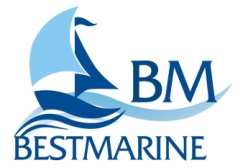                                                         www.bestmarine.ru                                                           Проект 912 МС                                                   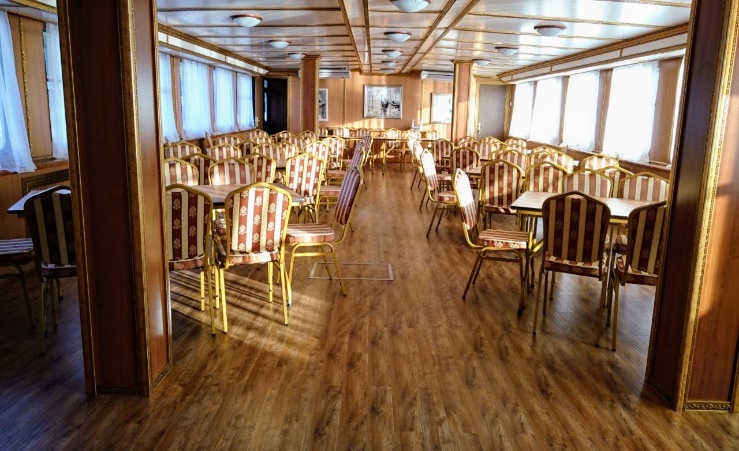 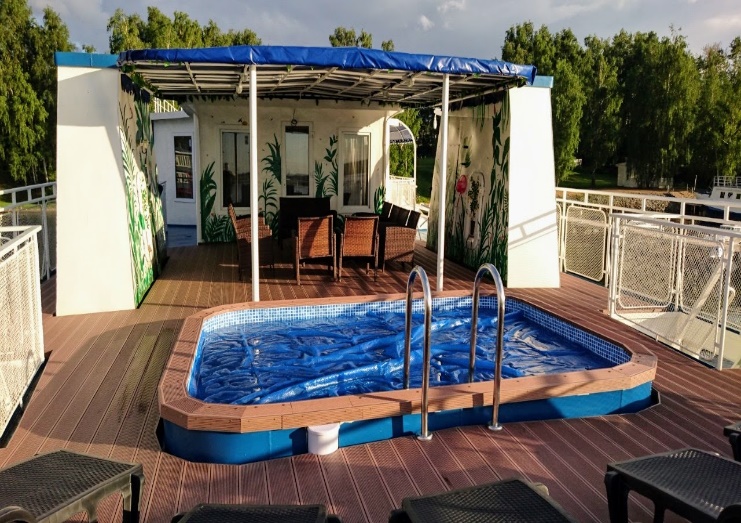 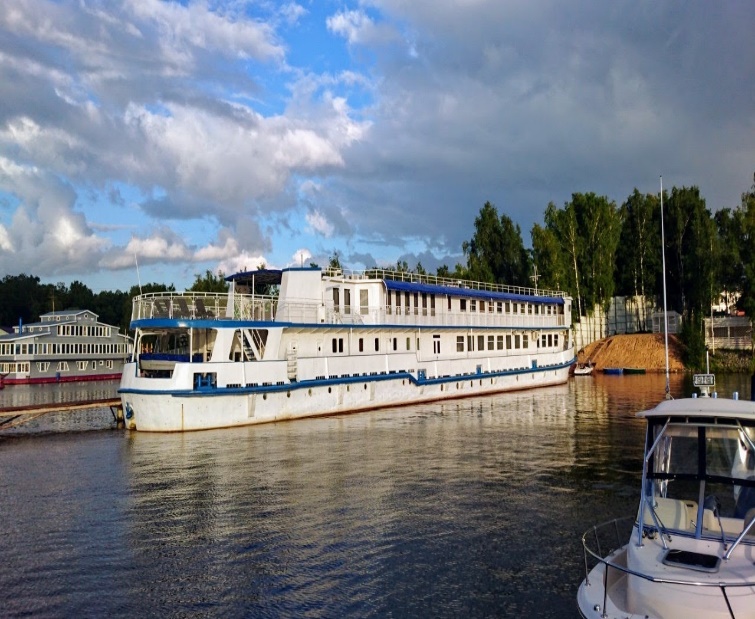 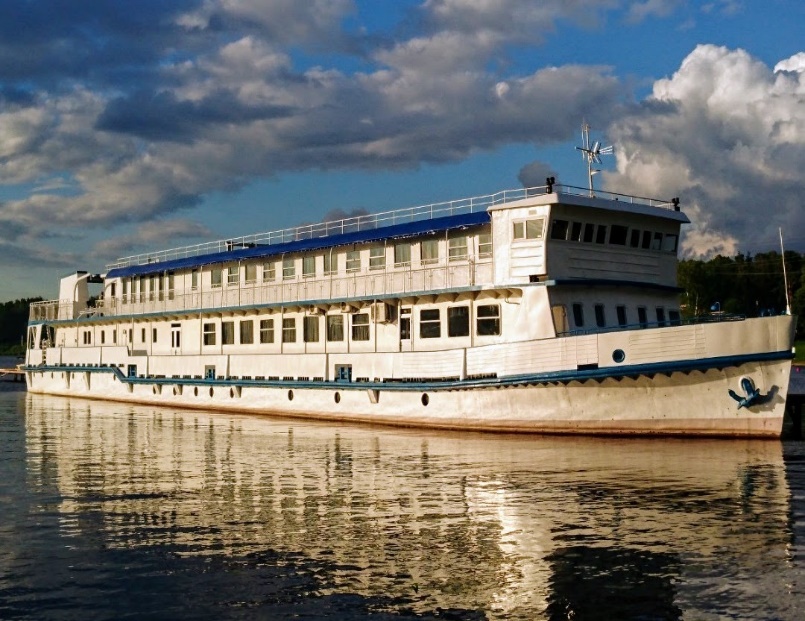 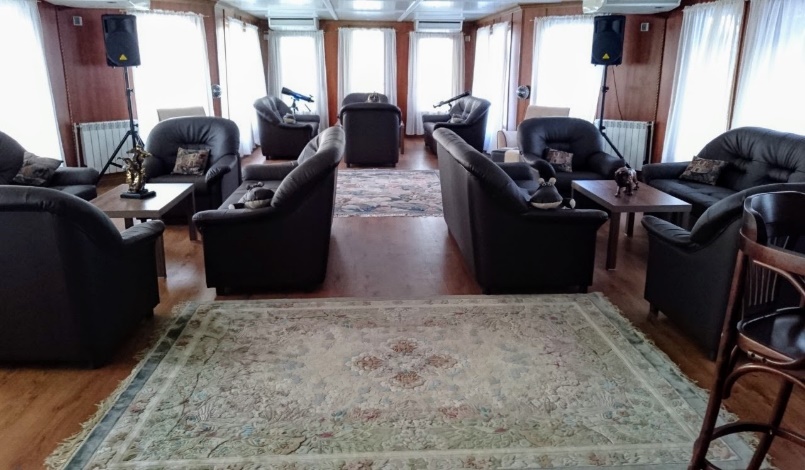 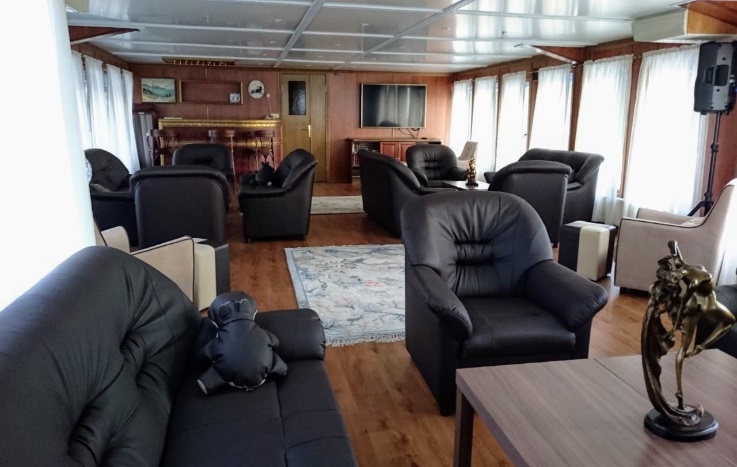 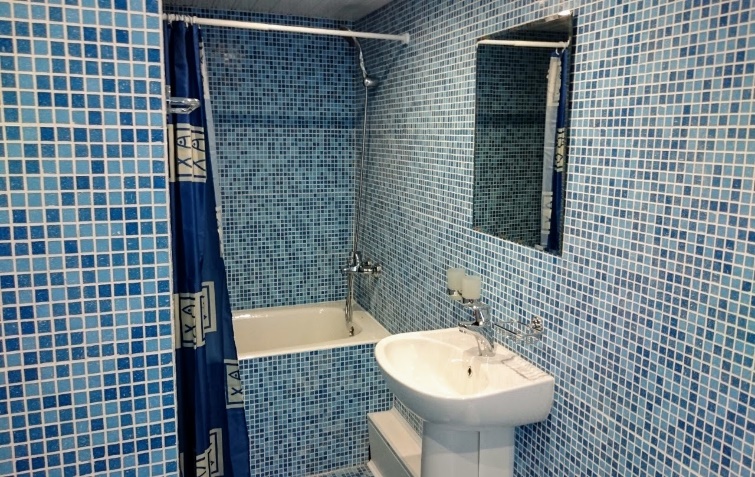 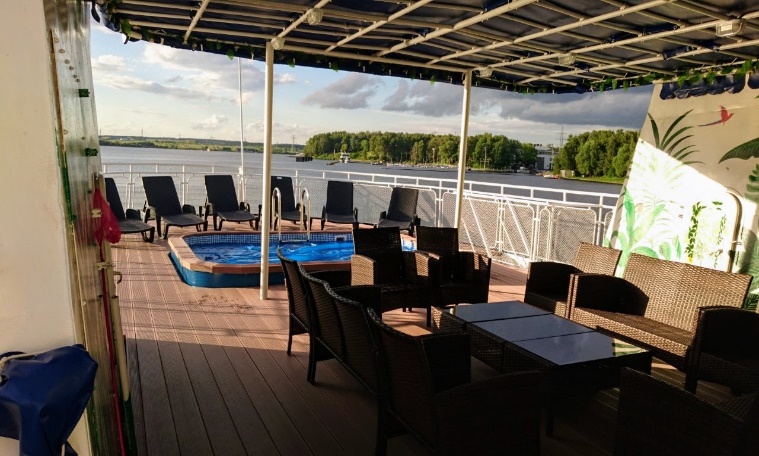 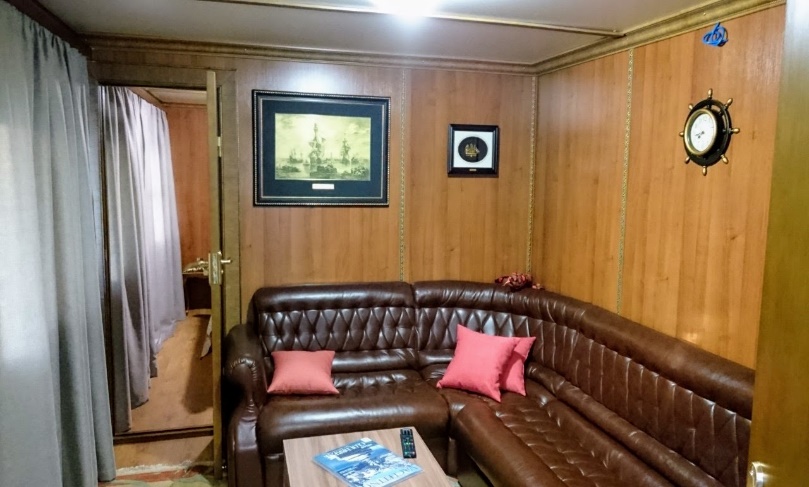 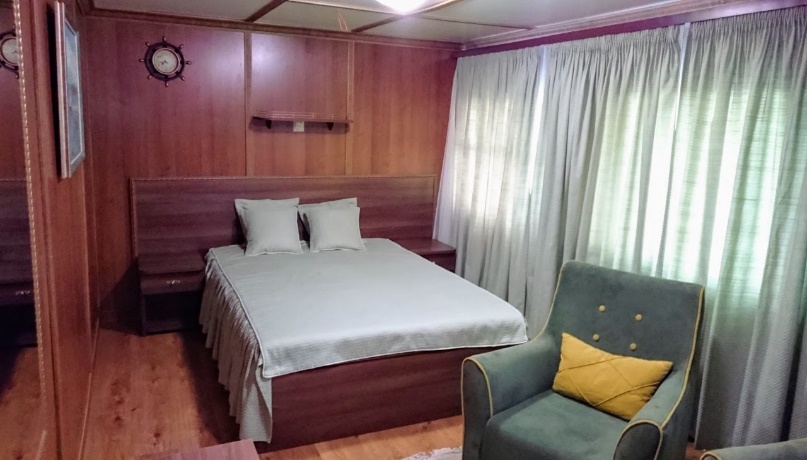 Дополнительная информация          Судно переоборудовано из плавмагазина в пассажирское/прогулочное, на корме солярий и бассейн, внутри каюты на 36 чел, ресторан на 80 чел, бар на 30 человек.Каюта люкс — 1
Каюта полулюкс — 2
Каюта стандарт (двухспальная кровать) — 7
Каюта стандарт (две односпальные кровати) — 5Класс – Р 1,2 Российский Речной Регистр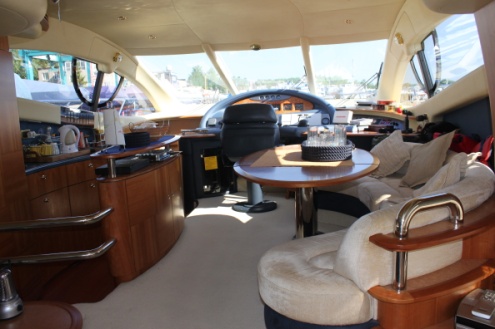 МО, г. Долгопрудный, ул. Якова Гунина, д. 1Телефон: (495) 626-97-00Длина (м):62.6Ширина (м):9.75Осадка (м):1.02Доковый вес (т):316.4Дедвейт (т):141Высота борта (м):2.2Главные двигатели (мощн.):      6ЧНСП 18/22                  2х225 л. с.Вспомогательный двигатель:      6 Ч12/14 1х50кВтВспомогательный двигатель:       Perkins 1х85 кВтНаработка двигателей (м/ч):                     2500Генератор:Yanmar 17 кВтНаработка генератора (м/ч):200Подруливающее устройство: Vetus 2х285 кВтМатериал корпуса/надстройки:  сталь/стальПассажировместимость (чел.):36Экипаж (чел.)13Число кают:15Год постройки:1989Место постройки::             Россия                    Великий УстюгМесто нахождения:г. МоскваЦена (руб.):103 000 000